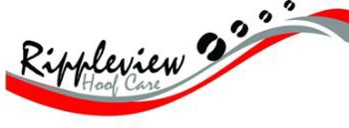 Hoof Health Workshop Application (Manitoba Location)Class Dates (2022): March 25/26, April 22/23, May 30/31, June 27/28, Oct31/Nov1, November 28/29 Attendee 	Farm Name 	Street Address  	City 	State/Province 	Postal Code  	Telephone 	Alternate Telephone 	Email  	Are You at Least 18 years old? 	(If not need parent/guardian permission)Emergency Contact Name & phone  	Any Medical issues or Food Allergies?  	 List any  	Fees: $975.00 +GST ($275.00 due as deposit at registration)Includes an instruction manual, reference books, ProAction Hoof Health SOP book, meals during class time, and post-course technical support“Take the right step towards Happy Healthy Cows”